Western Australia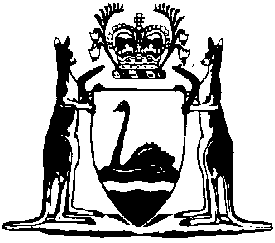 Environmental Protection (Domestic Solid Fuel Burning Appliances and Firewood Supply) Regulations 1998Compare between:[24 Feb 2006, 00-b0-04] and [17 Mar 2006, 01-a0-08]Western AustraliaEnvironmental Protection Act1986Environmental Protection (Domestic Solid Fuel Burning Appliances and Firewood Supply) Regulations 1998Part 1Preliminary1.	Citation		These regulations may be cited as the Environmental Protection (Domestic Solid Fuel Burning Appliances and Firewood Supply) Regulations 1998.	[Regulation1 amended in Gazette 241998 p.6312.]Part1A — Domestic solid fuel burning appliances	[Heading inserted in Gazette 241998 p.6312.]1A.	Interpretation	(1)	In this Part —	AS/NZS 4013 means “AS/NZS 4013:1999 Domestic solid fuel burning appliances — Method for determination of flue gas emission” published by Standards Australia as amended from time to time, or any Australian or Australia/New Zealand Standard made in substitution for that standard;	emission standard means the emission standard set out in section7 of AS/NZS 4013;	heating appliance means a domestic solid fuel burning appliance to which AS/NZS 4013 applies, regardless of whether the appliance —	(a)	was manufactured before or after the commencement of these regulations; or	(b)	is new or used.	(2)	If AS/NZS 4013:1999 is amended or a substitute standard is made, a reference in this Part to a section of AS/NZS 4013 is to be taken to be a reference to the equivalent section of the amended or substituted standard. 	[Regulation1A inserted in Gazette 241998 p.6312; amended in Gazette 24 Feb 2006 p. 881 and 882.]1B.	Sale of noncomplying appliance an offence	(1)	A person must not sell a heating appliance unless the appliance —	(a)	complies with the emission standard; and	(b)	is marked —	(i)	in accordance with section10 of AS/NZS 4013; and	(ii)	with the name and address of the person or body that tested that model of appliance for the purposes of AS/NZS 4013, and the year in which it was tested.	(2)	Subregulation(1) does not apply in relation to a heating appliance that has been installed in, and is sold together with, a building.	(3)	For the purposes of this Part an appliance is taken to comply with the emission standard if an appliance of the same make and model, when tested in accordance with AS/NZS 4013, complied with that standard.	(4)	For the purposes of this Part an appliance (“new appliance”) is taken to comply with the emission standard if —	(a)	an appliance of a similar make and model (“old appliance”), when tested in accordance with AS/NZS 4013, complied with that standard; and	(b)	the differences between the old appliance and the new appliance are such that under section9 of AS/NZS 4013 testing of the new appliance is not required.	[Regulation1B inserted in Gazette 241998 6312-13; amended in Gazette 24 Feb 2006 p. 882.]1C.	False markings		A person must not —	(a)	mark a heating appliance; or	(b)	sell a heating appliance that is marked,		in a manner that states or implies that the appliance complies with the emission standard if the person knows, or ought reasonably to have known, that the appliance does not comply with that standard.	[Regulation1C inserted in Gazette 241998 p.6313.]1D.	Inspection and testing of appliances	(1)	An inspector may inspect any heating appliance being offered for sale to check for compliance with regulation1B(1)(b).	(2)	An inspector who reasonably believes that a heating appliance being offered for sale does not comply with the emission standard may, by written notice to the person selling it, require the person to —	(a)	have the appliance, or another appliance of the same make and model, tested in accordance with AS/NZS 4013; and	(b)	provide a copy of the test results to the inspector within the time specified in the notice.	(3)	A person must comply with a requirement under subregulation (2).	[Regulation1D inserted in Gazette 241998 p.6313; amended in Gazette 24 Feb 2006 p. 882.]1E.	Testing by registered laboratory or  person		A test carried out for the purposes of these regulations to determine whether an appliance complies with the emission standard must be carried out —	(a)	at a laboratory registered by the National Association of Testing Authorities; or 	(b)	by a person  in writing by the Chief Executive Officer to carry out such tests.	[Regulation1E inserted in Gazette 241998 6313-14.]Part2 — Green firewood2.	Application of this Part		This Part applies in the area bounded by the low water mark of the Indian Ocean and the local government districts of Wanneroo, Swan, Mundaring, Kalamunda, Armadale, SerpentineJarrahdale and Mandurah (including those districts). 3.	Restrictions on sale of green firewood 		A person must not sell as domestic firewood any wood with an internal moisture content of more than 20%, except — 	(a)	in accordance with a permit  the person to do so; or	(b)	to a firewood wholesaler or retailer.4.	Restrictions on stockpiling of green firewood 		A person who keeps wood with an internal moisture content of more than 20% for future retail sale by that person as domestic firewood must keep that wood —	(a)	separate from dry firewood that is for sale; and 	(b)	clearly marked as being not for sale because it does not meet environmental moisture content standards.5.	Permits	(1)	An application for a permit under regulation3 is to be —	(a)	made to, and in a form approved by, the Chief Executive Officer; and 	(b)	accompanied by such information as the Chief Executive Officer may reasonably require.	(2)	The Chief Executive Officer may issue or refuse to issue a permit as he or she thinks fit.	(3)	When issuing a permit the Chief Executive Officer may impose such conditions on the permit as he or she thinks fit.	(4)	If the Chief Executive Officer refuses to issue a permit he or she must in writing notify the applicant of the refusal and the reasons for it.	(5)	A permit holder must promptly notify the Chief Executive Officer of any change in any of the information provided in or with the permit holder’s application.6.	Duration and revocation of permits	(1)	A permit remains in force for the period specified in it unless before then it is revoked by the Chief Executive Officer.	(2)	The Chief Executive Officer may, by giving written notice to the permit holder, revoke a permit if —	(a)	the permit holder fails to comply with a condition imposed on the permit; or	(b)	the Chief Executive Officer considers it is not appropriate for the permit to remain in force.	(3)	Before revoking a permit the Chief Executive Officer must —	(a)	give the permit holder written notice of the intention to revoke the permit stating the grounds on which the revocation is intended and allowing the permit holder 21 days within which to respond to the notice; and	(b)	have due regard to any response to the notice made within that time.7.	Measurement of internal moisture content		For the purposes of this Part, the internal moisture content of wood is to be measured —	(a)	in a manner; and	(b)	using equipment of a type,		approved in writing by the Chief Executive Officer.Part3 — General8.	Sale of painted or treated firewood an offence		A person must not sell as domestic firewood any wood that —	(a)	is painted;	(b)	is coated with plastic; or 	(c)	has been treated with copperchromearsenate, or any substance containing that chemical.9.	Offences and penalties		A person who contravenes any of these regulations commits an offence.	Penalty: $5000.Notes1	This is a compilation of the Environmental Protection (Domestic Solid Fuel Burning Appliances and Firewood Supply) Regulations 1998 and includes the amendments made by the other written laws referred to in the following table.Compilation table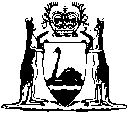 CitationGazettalCommencementEnvironmental Protection (Firewood Supply) Regulations 1998241998 630911241998Environmental Protection (Firewood Supply) Amendment Regulations 1998241998 631114241999 (see 2)Environmental Protection (Domestic Solid Fuel Burning Appliances and Firewood Supply) Amendment Regulations 200624 Feb 2006 p. 881-224 Feb 2006